Nr referencyjny nadany sprawie przez Zamawiającego: ZP/27-10-4/2012SPECYFIKACJA ISTOTNYCH WARUNKÓW ZAMÓWIENIADla postępowania prowadzonego zgodnie z postanowieniami ustawy z 29 stycznia 2004r. – Prawo zamówień publicznych (teks jednolity Dz. U z 2010, Nr 113, poz. 759 z póź.zm).PRZETARGU OGRANICZONEGO pn.:„ Zaprojektuj i wybuduj  Ekologiczny system centralnego ogrzewania w ramach realizacji projektu  Bezpieczne Pogranicze- Budowa Regionalnego Centrum Ratownictwa w Witnicy. "Specyfikacja istotnych warunków zamówienia udostępniona jest na stronie internetowej zamawiającego: www.bip.wrota.lubuskie.pl/ugwitnica od dnia zamieszczenia ogłoszenia o zamówieniu w Biuletynie Zamówień Publicznych do upływu terminu składania ofert. ZATWIERDZAM:Witnica, październik 2012NAZWA ORAZ ADRES ZAMAWIAJĄCEGOZamawiający: Gmina Witnicaul. Krajowej Rady Narodowej 666-460 WitnicaNIP  5992771311REGON 210966881www. bip.wrota.lubuskie.pl/ugwitnicatel.: 095 7216440fax.: 095 7515218Godziny urzędowania 7:30 - 15:30 TRYB UDZIELENIA ZAMÓWIENIAPostępowanie prowadzone jest w trybie przetargu ograniczonego zgodnie z przepisami ustawy z dnia 29 stycznia 2004 r. Prawo zamówień publicznych (Dz. U. z 2010 r. nr 113, poz. 759 z późn. zm.) zwanej w dalszej części Specyfikacji Istotnych Warunków Zamówienia (SIWZ) ustawą Pzp.Postępowanie prowadzone jest przez komisję przetargową powołaną do przeprowadzenia niniejszego postępowania o udzielenie zamówienia publicznego.Do czynności podejmowanych przez Zamawiającego i Wykonawców w postępowaniu o udzielenie zamówienia stosuje się przepisy powołanej ustawy Pzp oraz aktów wykonawczych wydanych na jej podstawie, a w sprawach nieuregulowanych przepisy ustawy z dnia 23 kwietnia 1964 r. – Kodeks Cywilny (Dz. U. Nr 16, poz. 93 z późn. zm.).OPIS PRZEDMIOTU ZAMÓWIENIAPrzedmiotem zamówienia jest robota budowlana wraz z usługą w zakresie zadania pn. „Zaprojektuj i wybuduj  Ekologiczny system centralnego ogrzewania w ramach realizacji projektu  Bezpieczne Pogranicze- Budowa Regionalnego Centrum Ratownictwa w Witnicy.”Niniejsze przedsięwzięcie jest realizowane w ramach projektu pt.” Bezpieczne Pogranicze – Budowa Regionalnego Centrum Ratownictwa w Witnicy”. Przedmiotem zamówienia jest wykonanie robót budowlanych oraz dokumentacji projektowej w zakresie wykonania ekologicznego systemu centralnego ogrzewania.Wykonawca ma uzyskać akceptację dokumentacji projektowej od Zamawiającego w zakresie propozycji ekologicznego systemu ogrzewania obiektów Regionalnego Centrum Ratownictwa w Witnicy.Wykonawca po uzyskaniu akceptacji Zamawiającego zaproponowanego systemu centralnego ogrzewania , przedstawi Zamawiającemu świadectwo autoryzacji serwisowej na oferowane urządzenia które wykonawca użyje podczas realizacji zadania, oraz poda czas reakcji serwisu na zgłoszenie wystąpienia awarii. Zamawiający ustala czas reakcji serwisu do jednej godziny od czasu zgłoszenia.Jeżeli wykonawca (lider) złożył ofertę jako konsorcjum lub przy udziale podwykonawców może skorzystać ze świadectw autoryzacyjnych oraz podać czas reakcji serwisowej z wykorzystaniem dokumentów zgłoszonych firm.Zamawiajacy wymaga aby Wykonawca podał okres gwarancji na wykonane prace i zainstalowane urządzenia. W w/w okresie gwarancyjnym należy uwzględnić okres gwarancji producenta absorpcyjnych pomp ciepła, zaproponowanych do realizacji zadania. Okres gwarancji nie może być dłuższy niż gwarancja producenta gazowych absorpcyjnych pomp ciepła.Zamawiający prosi o podanie kosztów wytworzenia 1GJ energii grzewczej przy zastosowaniu proponowanych pomp ciepła.Przedmiot zamówienia obejmuje:wykonanie dokumentacji technicznej zgodnie z Rozporządzeniem Ministra Infrastruktury w zakresie sporządzania dokumentacji technicznej;przygotowania specyfikacji technicznej wykonania i odbioru robót;przygotowania kosztorysu inwestorskiego;uzyskanie wszelkich pozwoleń w zakresie prowadzenia robót budowlanych;przełączenie ekologicznego systemu centralnego ogrzewania.  Wspólny Słownik Zamówień CPV: 4. OPIS CZĘŚCI ZAMÓWIENIA, JEŻELI ZAMAWIAJĄCY DOPUSZCZA SKRADANIE OFERT  CZĘŚCIOWYCHZamawiający nie dopuszcza składanie ofert częściowych.5. TERMIN WYKONANIA ZAMÓWIENIATermin wykonywania zamówienia: 50 dni od daty podpisania umowy.6. INFORMACJE O SPOSOBIE POROZUMIEWANIA SIĘ ZAMAWIAJĄCEGO Z WYKONAWCAMI ORAZ PRZEKAZYWANIA OŚWIADCZEŃ LUB DOKUMENTÓW, A TAKŻE WSKAZANIE OSÓB UPRAWNIONYCH DO POROZUMIEWANIA SIĘ Z WYKONAWCAMI Wszelkie oświadczenia, wnioski, zawiadomienia oraz informacje Zamawiający oraz Wykonawcy mają obowiązek przekazywać na piśmie lub faksem lub drogą elektroniczną na adres  e-mail: WWW.bip.wrota.lubuskie.pl/ugwitnica zgodnie z punktem 1 SIWZ).Zgodnie z art. 27 ust. 2 Ustawy – Prawo zamówień publicznych każda ze stron na żądanie drugiej niezwłocznie potwierdza fakt otrzymania przesłanych oświadczeń, wniosków, zawiadomień oraz informacji.Oświadczenia, wnioski, zawiadomienia oraz informacje, o których wyżej mowa uważa się za wniesione z dniem, gdy dotarły one do zamawiającego w taki sposób, że mógł on zapoznać się z ich treścią. Zamawiający pracuje od poniedziałku do piątku w godzinach od 7:30 do 15:30.Wykonawcy zwracają się do Zamawiającego kierując korespondencję na adres:Urząd Miasta i Gminy w Witnicy, ul.  Krajowej Rady Narodowej 6; 66-460 Witnica.Osobami upoważnionymi przez Zamawiającego do kontaktowania się z Wykonawcami są:Paweł Łopatka – w sprawach przedmiotu zamówienia; 95 72164 84b) Bogumiła Popkowska  - w zakresie siwz; 95 72164 857. WYMAGANIA DOTYCZĄCE WADIUM Każdy Wykonawca zobowiązany jest zabezpieczyć swoją ofertę wadium w wysokości:10.000,00 PLNWadium słownie: dziesięć tysięcy złotych PLNZamawiający nie dopuszcza wnoszenia wadium w walutach obcych.Wadium może być wniesione w następujących formach:Pieniądzu;Poręczeniach bankowych lub poręczeniach spółdzielczej kasy oszczędnościowo-kredytowej, z tym że zobowiązanie kasy jest zawsze zobowiązaniem pieniężnym;Gwarancjach bankowych;Gwarancjach  ubezpieczeniowych;Poręczeniach udzielanych przez podmioty, o których mowa w art. 6b ust.5 pkt.2 ustawy z dnia 9 listopada 2000r. o utworzeniu Polskiej Agencji Rozwoju Przedsiębiorczości ( Dz. U z 2007r., Nr 42, poz.275).W przypadku składania przez Wykonawcę wadium w formie gwarancji, gwarancja musi być gwarancją nieodwołalna, bezwarunkową i płatną na pierwsze pisemne żądanie Zamawiającego, sporządzona zgodnie z obowiązującym prawem i winna zawierać następujące elementy:Nazwę dającego zlecenie (Wykonawcy), beneficjenta gwarancji (Zamawiającego), gwaranta (banku lub instytucji ubezpieczeniowej udzielającej gwarancji) oraz wskazania ich siedzib,Określenie wierzytelności, która ma być zabezpieczona gwarancją,Kwotę gwarancji,Termin ważności gwarancji,Zobowiązanie gwaranta do: „zapłacenia kwoty gwarancji na pierwsze pisemne żądanie Zamawiającego zawierające oświadczenie, że wykonawca w odpowiedzi na wezwanie, o którym mowa w art. 26 ust.3 Ustawy – Prawo zamówień publicznych, nie złożył dokumentów lub oświadczeń, o których mowa w art. 25 ust.1 Ustawy – Prawo zamówień publicznych, lub pełnomocnictw, chyba że udowodni że wynika to z przyczyn nie lezących po jego stronie”.Zobowiązanie gwaranta do: „zapłacenia kwoty gwarancji na pierwsze pisemne żądanie Zamawiającego zawierające oświadczenie, iż Wykonawca, którego ofertę wybrano:Odmówił podpisania umowy na warunkach określonych w ofercie, lubNie wniósł zabezpieczenia należytego wykonania umowy, lubZawarcie umowy stało się niemożliwe z przyczyn leżących po stronie tego Wykonawcy”;Wadium wnoszone w pieniądzu należy wpłacić na następujący rachunek Zamawiającego: Nr Konta GBS Barlinek O/Witnica 62 8355 0009 0114 4848 2000 0004 z dopiskiem „Wadium – postępowanie Nr:ZP-27/10/2012, „Zaprojektuj i wybuduj  Ekologiczny system centralnego ogrzewania w ramach realizacji projektu  Bezpieczne Pogranicze- Budowa Regionalnego Centrum Ratownictwa w Witnicy”. W przypadku wnoszenia wadium w innej formie niż w pieniądzu należy złożyć w ofercie oryginał dokumentu potwierdzającego wniesienie wadium. W przypadku przelewu wadium na konto Zamawiającego, do oferty należy dołączyć kserokopię przelewu potwierdzoną „za zgodność z oryginałem”. Za skuteczne wniesienie wadium w pieniądzu Zamawiający uzna wadium, które w oznaczonym terminie (przed terminem składania ofert) znajduje się na wskazanym rachunku bankowym Zamawiającego.Wykonawca zobowiązany jest wnieść wadium przed upływem terminu składania ofert.Zamawiający żąda ponownego wniesienia wadium przez Wykonawcę, któremu zwrócono wadium na podstawie zapisów art. 46 ust.1 Ustawy – Prawo zamówień publicznych, jeżeli w wyniku rozstrzygnięcia odwołania jego oferta została wybrana jako najkorzystniejsza. Wykonawca wnosi wadium w terminie określonym przez Zamawiającego.Zamawiający, nie później niż na 3 dni przed upływem ważności wadium albo wniesienia nowego wadium na okres niezbędny do zabezpieczenia postępowania do zawarcia umowy. Jeżeli odwołanie wniesiono po wyborze oferty najkorzystniejszej, wezwanie kieruje się jedynie do wykonawcy, którego ofertę wybrano jako najkorzystniejszą.Zamawiający zwróci wadium wszystkim wykonawcom niezwłocznie po wyborze oferty najkorzystniejszej lub unieważnieniu postępowania, z wyjątkiem wykonawcy, którego oferta została wybrana jako najkorzystniejsza, z zastrzeżeniem art. 46 ust. 4a Ustawy – Pzp.Wykonawcy, którego oferta została wybrana jako najkorzystniejsza, zamawiający zwraca wadium niezwłocznie po zawarciu umowy w sprawie zamówienia publicznego oraz wniesieniu zabezpieczenia należytego wykonania umowy.8. TERMIN ZWIĄZANIA OFERTĄ 1.  Wykonawca jest związany ofertą przez okres 30 dni licząc od upływu terminu składania ofert. 2.  Wykonawca samodzielnie lub na wniosek zamawiającego może przedłużyć termin związania ofertą, z tym że zamawiający może tylko raz, co najmniej na 3 dni przed upływem terminu związania ofertą, zwrócić się do wykonawców o wyrażenie zgody na przedłużenie tego terminu o oznaczony okres, nie dłuższy jednak niż 60 dni. 3.  Odmowa wyrażenia zgody, o której mowa w ust. 2, nie powoduje utraty wadium.4. Przedłużenie terminu związania ofertą jest dopuszczalne tylko z jednoczesnym przedłużeniem okresu ważności wadium albo, jeżeli nie jest to możliwie, z wniesieniem nowego wadium na przedłużony okres związania ofertą. Jeżeli przedłużenie terminu związania ofertą dokonywane jest po wyborze oferty najkorzystniejszej, obowiązek wniesienia nowego wadium lub jego przedłużenia dotyczy jedynie Wykonawcy, którego oferta została wybrana jako najkorzystniejsza.5.   Wniesienie środków ochrony prawnej po upływie terminu składania ofert zawiesza bieg terminu związania ofertą do czasu ich rozstrzygnięcia. 9. OPIS SPOSOBU PRZYGOTOWANIA OFERTOferta ma być sporządzona w języku polskim i pod rygorem nieważności w formie pisemnej.Zamawiający nie wyraża zgodny na składanie ofert w postaci elektronicznej.Wszelkie koszty związane z przygotowaniem i złożeniem oferty obciążają Wykonawcę.Strony oferty – w tym załączniki – muszą być kolejno ponumerowane.Zaleca się, aby wszystkie karty oferty wraz z załącznikami były złączone w sposób uniemożliwiający swobodne wysunięcie się którejkolwiek karty.Na opakowaniu oferty należy zamieścić następującą informację: Oferta przetargowa „Zaprojektuj i wybuduj  Ekologiczny system centralnego ogrzewania w ramach realizacji projektu  Bezpieczne Pogranicze- Budowa Regionalnego Centrum Ratownictwa w Witnicy”, nie otwierać przed 6 listopada  2012 r.  godz. 09:007. Jeżeli oferta zostanie opisana w inny sposób Zamawiający nie bierze odpowiedzialności za nieprawidłowe skierowanie czy przedwczesne lub przypadkowe otwarcie oferty.8.  Wszelkie poprawki w ofercie muszą być parafowane przez osobę podpisującą ofertę.9.  Osoba podpisująca ofertę winna czytelnie podać imię i nazwisko lub może złożyć podpis w formie skróconej z pieczątką identyfikującą osobę.10. Jeżeli zaistnieją przesłanki z art. 11 ust.4 ustawy z dnia 16.04.1993 r. o zwalczaniu nieuczciwej konkurencji (Dz.U. nr 47 poz.211, ze zm.) tj. informacje składane przez Wykonawcę objęte są tajemnicą przedsiębiorstwa, Wykonawca zobowiązany jest złożyć Zamawiającemu na piśmie, niezależnie od oferty (w odrębnej kopercie), dodatkowe oświadczenie o zastrzeżeniu tajemnicy przedsiębiorstwa wraz z dokumentami, co do których Wykonawca podjął niezbędne działania w celu zachowania ich poufności.11. Zawartość oferty:Formularz ofertowy – załącznik nr 1 do SIWZ. 2)   Pełnomocnictwo/ Pełnomocnictwa dla osoby/osób podpisujących ofertę, jeżeli upoważnienie      takie nie wynika wprost z dokumentów rejestracyjnych firmy, a w przypadku osób fizycznych     prowadzących działalność gospodarczą – kserokopia aktualnego odpisu działalności      gospodarczej, z którego wynika prawo do reprezentacji.3)  Oferta składana przez spółkę cywilną poza wyżej wymienionymi dokumentami winna dodatkowo zawierać umowę spółki cywilnej – jeżeli oferta nie jest podpisywana przez wszystkich wspólników tworzących spółkę.10. MIEJSCE ORAZ TERMIN SKŁADANIA I OTWARCIA OFERTOfertę należy składać w siedzibie Zamawiającego tj. Urzędzie Gminy Witnica, 66-460 Witnica, ul. Krajowej Rady Narodowej 6, sekretariat, w terminie do dnia 6 listopada 2012 r. do godz.09:00Otwarcie ofert jest jawne i nastąpi w dniu 6 listopada 2012 r. o godz. 09:15 w siedzibie Zamawiającego przy ul. Krajowej Rady Narodowej 6, pok. Sala Obrad. W postępowaniu o udzielenie zamówienia o wartości mniejszej niż kwoty określone w przepisach wydanych na podstawie art. 11 ust. 8, zamawiający niezwłocznie zwraca ofertę, która została złożona po terminie. W postępowaniu o udzielenie zamówienia o wartości równej lub przekraczającej kwoty określone w przepisach wydanych na podstawie art. 11 ust. 8, zamawiający niezwłocznie zawiadamia wykonawcę o złożeniu oferty po terminie oraz zwraca ofertę po upływie terminu do wniesienia odwołania.11. OPIS SPOSOBU OBLICZENIA CENY Przez cenę ofertową należy rozumieć cenę w rozumieniu art. 3 ust.1 pkt. 1 ustawy z dnia 5 lipca 2001 r. o cenach (Dz. U. Nr 97 poz.1050 z późn. zm.). Cenę ofertową należy obliczyć zgodnie z formułą określoną w formularzu ofertowym i cenowym tj.: Wykonawca podaje cenę całkowita brutto, stawkę VAT, kwotę podatku VAT oraz wartość całkowita netto, za którą podejmuje się zrealizowania całości zamówienia. Wykonawca nie może samodzielnie zmieniać i wprowadzać dodatkowych pozycji do formularza oferty. Ryzyko konieczności wykonania wszelkich prac towarzyszących, mogących pojawić sie w trakcie realizacji zamówienia, ryzyko związane ze zmianami kursów walut, ceł itp., obciąża Wykonawcę i należy uwzględnić je w ofercie.Cena ofertowa musi zawierać wszelkie koszty ponoszone przez Wykonawcę, a związane z wykonywaniem przedmiotu zamówienia oraz należny podatek VAT. Zamawiający nie zapewnia zwolnienia wykonawcy z żadnych podatków, opłat, ceł, cen materiałów, transportu itp., których nie przewidziano w SIWZ ani nie będzie zwracał żadnych kar należnych z jakiegokolwiek tytułu, nie będzie też ponosił kosztów wynikających z cen materiałów, transportu, czynności, usług, świadczeń, ubezpieczeń itp., których nie przewidziano w dokumentacji przetargowej.Wykonawca określi cenę w złotych polskich z dokładnością do dwóch miejsc po przecinku.5. Cena netto przyjęta w formularzu oferty będzie stała w czasie objętym umową i nie będą podlegały zmianom.  .6. Wykonawca jest zobowiązany dokonać obliczenia ceny zgodnie ze specyfikacją dostawy uwzględniając podatek VAT. 12. OPIS KRYTERIÓW, KTÓRYMI ZAMAWIAJĄCY BĘDZIE SIĘ KIEROWAŁ PRZY WYBORZE   OFERTY, WRAZ Z PODANIEM ZNACZENIA TYCH KRYTERIÓW I SPOSOBU OCENY OFERTZamawiający wybierze najkorzystniejszą ofertę spośród ważnych ofert złożonych na podstawie kryteriów oceny ofert określonych w SIWZ.Kryteria oceny ofert i ich znaczenie: Kryteria wyboru oferty najkorzystniejszejkryterium „CENA” (wyrażona w złotych polskich z dokładnością do dwóch miejsc po przecinku) – waga 100% - 100 gdzie:KC - ilość punktów przyznanych Wykonawcy           CN - najniższa zaoferowana cena, spośród wszystkich ofert nie podlegających odrzuceniu COB – cena zaoferowana w ofercie badanej Maksymalna łączna liczba punktów jaką może uzyskać Wykonawca wynosi – 100 pkt.Komisja przetargowa dokona wyliczenia stosując zaokrąglenia wyników do dwóch miejsc po przecinku. Zamawiający udzieli zamówienia Wykonawcy, którego oferta odpowiada wszystkim wymaganiom przedstawionym w ustawie oraz SIWZ i zostanie uznana, jako najkorzystniejsza, tzn. uzyska najwyższą liczbą punktów. 13. INFORMACJE O FORMALNOŚCIACH, JAKIE POWINNY ZOSTAĆ DOPEŁNIONE PO WYBORZE OFERTY W CELU ZAWARCIA UMOWY W SPRAWIE ZAMÓWIENIA PUBLICZNEGO Zgodnie z art. 139 i 140 Ustawy – Prawo zamówień publicznych Umowa w sprawie zamówienia:Zostanie zawarta w formie pisemnej pod rygorem nieważności;Termin zawarcia umowy zostanie określony w informacji o wynikach postępowania z zastrzeżeniem art. 183 ustawy Pzp. Termin ten może ulec zmianie w przypadku złożenie przez któregoś z Wykonawców odwołania.Mają do niej zastosowanie przepisy ustawy z dn. 23 kwietnia 1964r. – Kodeks Cywilny, jeżeli przepisy Ustawy – Prawo zamówień publicznych nie stanowią inaczej;jest jawna i podlega udostępnieniu na zasadach określonych w przepisach o dostępie do informacji publicznej;zakres świadczenia Wykonawcy wynikający z umowy jest tożsamy z jego zobowiązaniem zawartym w ofercie;jest zawarta na okres wskazany w załączniku nr 7 do SIWZ;umowa podlega unieważnieniu:w części wykraczającej poza określenie przedmiotu zamówienia zawarte w niniejszej SIWZ;zgodnie z zapisami art. 146 ust.1 Ustawy – Prawo zamówień publicznych.Zgodnie z art. 144 Ustawy – Prawo zamówień publicznych Zamawiający przewiduje możliwość zmiany zawartej Umowy w stosunku do treści oferty Wykonawcy, na podstawie określonych poniżej warunków:Zmiana wynagrodzenia Wykonawcy w przypadku zmiany przez ustawodawcę przepisów dotyczących stawki procentowej należnego podatku VAT;Zmiana w przypadku regulacji prawnych wprowadzonych w życie po Dacie Odniesienia wywołujących potrzebę jego zmiany;Zmiana oznaczenia danych Zamawiającego i/lub Wykonawcy;Zmiana Personelu Wykonawcy lub zamawiającego;W wypadku wszystkich zamian obiektywnie ocenianych, jako korzystne dla Zamawiającego;w wypadku zmian stanu prawnego lub faktycznego, które mają wpływ na treść zawartej umowy, jeżeli taka zamiana leży w interesie publicznym;w pozostałym zakresie - w sytuacji nieprzewidzianej i niezawinionej przez strony, której wystąpienia strony nie mogły przewidzieć pomimo zachowania należytej staranności; 8) w przypadku zdarzeń losowych trudnych do przewidzenia (zdarzenie losowe trudne do przewidzenia lub połączenie zdarzeń obiektywnie niezależnych od Stron, które zasadniczo i istotnie utrudniają wykonywanie części lub całości zobowiązań wynikających z umowy, których Strony nie mogły przewidzieć i którym nie mogły zapobiec ani ich przezwyciężyć i im przeciwdziałać poprzez działanie z należytą starannością ogólnie przewidzianą dla cywilnoprawnych stosunków zobowiązaniowych) możliwa jest zmiana postanowień umowy - w tym zmiana terminu realizacji przedmiotu umowy, wymaga to jednak zgody obu Stron umowy. Zmiany umowy, o których mowa wyżej, nie mogą powodować zwiększenia wartości umowy;Wykonawcy wspólnie ubiegający się o udzielenie zamówienia ponoszą solidarną odpowiedzialność za wykonanie Umowy. Wykonawcy wspólnie ubiegający się o niniejsze zamówienie, których oferta zostanie uznana za najkorzystniejszą, przez podpisaniem umowy o realizację niniejszego zamówienia zobowiązani będą do zawarcia umowy regulującej współprace tych wykonawców.Wykonawca, pod rygorem stwierdzenia uchylania się od podpisania umowy, dostarczy najpóźniej w dniu podpisania umowy:Dokument lub dokumenty potwierdzające prawo osób składających podopis pod umową do występowania w imieniu wykonawcy i dokonywania w jego imieniu składania oświadczenia woli (pełnomocnictwo, wypis z rejestru, zaświadczenie);Kopie uprawnień budowlanych osób wskazanych w ofercie;Zaświadczenia ( z określonymi w nich terminami ważności  wydane przez właściwą Izbę samorządu zawodowego, potwierdzające wpis osób wskazanych w ofercie, w stosunku do których żądano uprawnień, na listę członków właściwej izby, zgodnie z art. 12 ust.7 ustawy Prawo budowlane;Potwierdzenie wniesienia zabezpieczenia należytego wykonania umowy. Umowa, o której mowa wyżej musi być podpisana przez upełnomocnionych przedstawicieli wszystkich Wykonawców składających ofertę wspólną.  W umowie tej Wykonawcy wyznaczą spośród siebie Pełnomocnika upoważnionego do zaciągania zobowiązań w imieniu wszystkich Wykonawców realizujących wspólnie umowę. Pełnomocnik upoważniony będzie także do wystawiania faktur, przyjmowania płatności od Zamawiającego i do przyjmowania poleceń na rzecz i w imieniu wszystkich Wykonawców wspólnie realizujących Umowę.Jeżeli wykonawca, którego oferta została wybrana, uchyla się od zawarcia umowy w sprawie zamówienia publicznego lub niw wniósł wymaganego zabezpieczenia należytego wykonania umowy, Zamawiający może wybrać ofertę najkorzystniejszą spośród pozostałych ofert bez przeprowadzania ich ponownego badania i oceny, chyba że zachodzą przesłanki unieważnienia postępowania, o których mowa w art. 93 ust.1 Ustawy – Prawo zamówień publicznych.Pozostałe kwestie odnoszące się do Umowy uregulowane są w załączniku do niniejszej SIWZ – Wzór Umowy w sprawie zamówienia.14. WYMAGANIA DOTYCZĄCE ZABEZPIECZENIA NALEŻYTEGO WYKONANIA UMOWYZamawiający będzie żądał wniesienia zabezpieczenia należytego wykonania umowy.Informacje ogólne.Zabezpieczenie służy pokryciu roszczeń z tytułu niewykonania lub nienależytego wykonania Umowy.Zabezpieczenie należytego wykonania Umowy winno zostać wniesione w PLN.Jeżeli, Wykonawca, którego oferta została wybrana nie wniesie zabezpieczenia należytego wykonania Umowy, Zamawiający może wybrać najkorzystniejszą ofertę spośród pozostałych ofert stosownie do treści art. 94 ust.3 Ustawy -  Pzp.Wysokość zabezpieczenia należytego wykonania Umowy. Zamawiający ustala zabezpieczenie należytego wykonania Umowy w wysokości 10% ceny całkowitej podanej w ofercie.Forma zabezpieczenia należytego wykonania Umowy.Zabezpieczenie należytego wykonania Umowy może być wniesione według wyboru Wykonawcy w jednej lub w kilku następujących formach:Pieniądzu;Poręczeniach bankowych lub poręczeniach spółdzielczej kasy oszczędnościowo – kredytowej, z tym że zobowiązanie kasy jest zawsze zobowiązaniem pieniężnym;Gwarancjach bankowych;Gwarancjach ubezpieczeniowych;Poręczeniach udzielonych prze podmioty, o których mowa w art. 6b ust.5 pkt.2 ustawy z dnia 9 listopada 200r. o utworzeniu Polskiej Agencji Rozwoju Przedsiębiorczości (Dz. U Nr z 2007r., Nr 42, poz.275).Zabezpieczenie wnoszone w pieniądzu Wykonawca wpłaci przelewem na następujący rachunek bankowy Zamawiającego:Nr Konta GBS Barlinek O/Witnica 62 8355 0009 0114 4848 2000 0004.W przypadku wniesienia wadium w pieniądzu wykonawca może wyrazić zgodę na zaliczenie kwoty wadium na poczet zabezpieczenia.Jeżeli zabezpieczenie  wniesiono w pieniądzu, zamawiający przechowuje je na oprocentowanym rachunku bankowym. Zamawiający zwraca zabezpieczenie wniesione w pieniądzu z odsetkami wynikającymi z umowy rachunku bankowego, na którym było ono przechowywane, pomniejszone o koszt prowadzenia tego rachunku oraz prowizji  bankowej za przelew pieniędzy na rachunek bankowy wykonawcy.W trakcie realizacji Umowy wykonawca może dokonać zmiany formy zabezpieczenia na jedną lub kilka form, o których mowa w ppkt.1), jednak zmiana formy zabezpieczenia musi być dokonywana z zachowaniem ciągłości zabezpieczenia i bez zmniejszenia jego wysokości.Zabezpieczenie należytego wykonania Umowy (Kontraktu) składane w formie gwarancji powinno spełniać następujące wymagania: zabezpieczenie winno być bezwarunkowe, nieodwołalne i płatne na pierwsze żądanie, zabezpieczenie należytego wykonania Umowy musi być wykonalne na terytorium Rzeczpospolitej Polskiej.Zamawiający, w terminie trzech dni roboczych od otrzymania stosowanego dokumentu (gwarancji, poręczenia), ma prawo zgłosić do Wykonawcy zastrzeżenia lub potwierdzić przyjęcie dokumentu bez zastrzeżeń. Wykonawca winien wnieść Zamawiającemu stosowny dokument w terminie umożliwiającym Zamawiającemu wykonanie tego prawa. Nie zgłoszenie zastrzeżeń w terminie trzech dni roboczych od otrzymania dokumentu uważane będzie za przyjęcie dokumentu bez zastrzeżeń.Zwrot zabezpieczenia należytego wykonania Umowy.70% wartości zabezpieczenia w terminie 30 ( trzydziestu) dni od dnia wykonania zamówienia i uznania przez Zamawiającego za należycie wykonane. Uznanie zamówienia za należycie wykonane nastąpi z chwilą podpisana – Protokołu Odbioru Robót Końcowych;30% wartości zabezpieczenia nie później niż 15 (piętnastym) dniu po upływie Okresu Rękojmi za wady.15. ISTOTNE DLA STRON POSTANOWIENIA, KTÓRE ZOSTANĄ WPROWADZONE DO TREŚCI ZAWIERANEJ UMOWY W SPRAWIE ZAMÓWIENIA PUBLICZNEGO, OGÓLNE WARUNKI UMOWY ALBO WZÓR UMOWY, JEŻELI ZAMAWIAJĄCY WYMAGA OD WYKONAWCY, ABY ZAWARŁ Z NIM UMOWĘ W SPRAWIE ZAMÓWIENIA PUBLICZNEGO NA TAKICH WARUNKACHZ Wykonawcą, który złoży najkorzystniejszą ofertę zostanie zawarta umowa, której wzór stanowi załącznik  do niniejszej SIWZ.16. POUCZENIE O ŚRODKACH OCHRONY PRAWNEJ PRZYSŁUGUJĄCYCH WYKONAWCY W TOKU POSTĘPOWANIA O UDZIELENIE ZAMÓWIENIAŚrodki ochrony prawnej przysługują Wykonawcy, uczestnikowi konkursu, a także innemu podmiotowi, jeżeli ma lub miał interes w uzyskaniu danego zamówienia oraz poniósł lub może ponieść szkodę w wyniku naruszenia przez Zamawiającego przepisów ustawy Pzp.Środki ochrony prawnej wobec ogłoszenia o zamówieniu oraz specyfikacji istotnych warunków zamówienia przysługują również organizacjom wpisanym na listę, o której mowa w art. 154 pkt 5 ustawy Pzp.Odwołanie przysługuje wyłącznie od niezgodnej z przepisami ustawy czynności Zamawiającego podjętej w postępowaniu o udzielenie zamówienia lub zaniechania czynności, do której Zamawiający jest zobowiązany na podstawie ustawy.Jeżeli wartość zamówienia jest mniejsza niż kwoty określone w przepisach wydanych na podstawie art. 11 ust. 8, odwołanie przysługuje wyłącznie wobec czynności:1)   wyboru trybu negocjacji bez ogłoszenia, zamówienia z wolnej ręki lub zapytania o cenę;2)   opisu sposobu dokonywania oceny spełniania warunków udziału w postępowaniu;3)   wykluczenia odwołującego z postępowania o udzielenie zamówienia;4)   odrzucenia oferty odwołującego.Odwołanie powinno wskazywać czynność lub zaniechanie czynności Zamawiającego, której zarzuca się niezgodność z przepisami ustawy, zawierać zwięzłe przedstawienie zarzutów, określać żądanie oraz wskazywać okoliczności faktyczne i prawne uzasadniające wniesienie odwołania.Odwołanie wnosi się do Prezesa Izby w formie pisemnej albo elektronicznej opatrzonej bezpiecznym podpisem elektronicznym weryfikowanym za pomocą ważnego kwalifikowanego certyfikatu.Odwołujący przesyła kopię odwołania Zamawiającemu przed upływem terminu do wniesienia odwołania w taki sposób, aby mógł on zapoznać się z jego treścią przed upływem tego terminu. Domniemywa się, iż Zamawiający mógł zapoznać się z treścią odwołania przed upływem terminu do jego wniesienia, jeżeli przesłanie jego kopii nastąpiło przed upływem terminu do jego wniesienia za pomocą jednego ze sposobów określonych w art. 27 ust. 2 ustawy Pzp.Wykonawca lub uczestnik konkursu może w terminie przewidzianym do wniesienia odwołania poinformować Zamawiającego o niezgodnej z przepisami ustawy czynności podjętej przez niego lub zaniechaniu czynności, do której jest on zobowiązany na podstawie ustawy, na które nie przysługuje odwołanie na podstawie art. 180 ust. 2 ustawy Pzp.W przypadku uznania zasadności przekazanej informacji Zamawiający powtarza czynność albo dokonuje czynności zaniechanej, informując o tym wykonawców w sposób przewidziany w ustawie dla tej czynności.Na czynności, o których mowa w art. 181 ust. 2, nie przysługuje odwołanie, z zastrzeżeniem art. 180 ust. 2 ustawy Pzp.Odwołanie wnosi się w terminie 5 dni od dnia przesłania informacji o czynności Zamawiającego stanowiącej podstawę jego wniesienia - jeżeli zostały przesłane w sposób określony w art. 27 ust. 2, albo w terminie 10 dni - jeżeli zostały przesłane w inny sposób - w przypadku gdy wartość zamówienia jest mniejsza niż kwoty określone w przepisach wydanych na podstawie art. 11 ust. 8 ustawy Pzp.Odwołanie wobec treści ogłoszenia o zamówieniu, a jeżeli postępowanie jest prowadzone w trybie przetargu nieograniczonego, także wobec postanowień specyfikacji istotnych warunków zamówienia, wnosi się w terminie 5 dni od dnia zamieszczenia ogłoszenia w Biuletynie Zamówień Publicznych lub specyfikacji istotnych warunków zamówienia na stronie internetowej - jeżeli wartość zamówienia jest mniejsza niż kwoty określone w przepisach wydanych na podstawie art. 11 ust. 8 ustawy Pzp.Odwołanie wobec czynności innych niż określone w art. 182 ust. 1 i 2 wnosi się w przypadku zamówień, których wartość jest mniejsza niż kwoty określone w przepisach wydanych na podstawie art. 11 ust. 8 - w terminie 5 dni od dnia, w którym powzięto lub przy zachowaniu należytej staranności można było powziąć wiadomość o okolicznościach stanowiących podstawę jego wniesienia.Jeżeli Zamawiający nie opublikował ogłoszenia o zamiarze zawarcia umowy lub mimo takiego obowiązku nie przesłał Wykonawcy zawiadomienia o wyborze oferty najkorzystniejszej lub nie zaprosił wykonawcy do złożenia oferty w ramach dynamicznego systemu zakupów lub umowy ramowej, odwołanie wnosi się nie później niż w terminie:1)   15 dni od dnia zamieszczenia w Biuletynie Zamówień Publicznych albo 30 dni od dnia publikacji w Dzienniku Urzędowym Unii Europejskiej ogłoszenia o udzieleniu zamówienia, a w przypadku udzielenia zamówienia w trybie negocjacji bez ogłoszenia, zamówienia z wolnej ręki albo zapytania o cenę - ogłoszenia o udzieleniu zamówienia z uzasadnieniem;2)   6 miesięcy od dnia zawarcia umowy, jeżeli Zamawiający:a)  nie opublikował w Dzienniku Urzędowym Unii Europejskiej ogłoszenia o udzieleniu zamówienia; albob)  opublikował w Dzienniku Urzędowym Unii Europejskiej ogłoszenie o udzieleniu zamówienia, które nie zawiera uzasadnienia udzielenia zamówienia w trybie negocjacji bez ogłoszenia albo zamówienia z wolnej ręki;3)   1 miesiąca od dnia zawarcia umowy, jeżeli zamawiający:a)  nie zamieścił w Biuletynie Zamówień Publicznych ogłoszenia o udzieleniu zamówienia; albob)  zamieścił w Biuletynie Zamówień Publicznych ogłoszenie o udzieleniu zamówienia, które nie zawiera uzasadnienia udzielenia zamówienia w trybie negocjacji bez ogłoszenia, zamówienia z wolnej ręki albo zapytania o cenę.W przypadku wniesienia odwołania wobec treści ogłoszenia o zamówieniu lub postanowień specyfikacji istotnych warunków zamówienia Zamawiający może przedłużyć termin składania ofert lub termin składania wniosków.W przypadku wniesienia odwołania po upływie terminu składania ofert bieg terminu związania ofertą ulega zawieszeniu do czasu ogłoszenia przez Izbę orzeczenia.W przypadku wniesienia odwołania Zamawiający nie może zawrzeć umowy do czasu ogłoszenia przez Izbę wyroku lub postanowienia kończącego postępowanie odwoławcze, zwanych dalej "orzeczeniem".Zamawiający, nie później niż na 7 dni przed upływem ważności wadium, wzywa Wykonawców, pod rygorem wykluczenia z postępowania, do przedłużenia ważności wadium albo wniesienia nowego wadium na okres niezbędny do zabezpieczenia postępowania do zawarcia umowy. Jeżeli odwołanie wniesiono po wyborze oferty najkorzystniejszej, wezwanie kieruje się jedynie do Wykonawcy, którego ofertę wybrano jako najkorzystniejszą.Zamawiający przesyła niezwłocznie, nie później niż w terminie 2 dni od dnia otrzymania, kopię odwołania innym Wykonawcom uczestniczącym w postępowaniu o udzielenie zamówienia, a jeżeli odwołanie dotyczy treści ogłoszenia o zamówieniu lub postanowień specyfikacji istotnych warunków zamówienia, zamieszcza ją również na stronie internetowej, na której jest zamieszczone ogłoszenie o zamówieniu lub jest udostępniana specyfikacja, wzywając Wykonawców do przystąpienia do postępowania odwoławczego.Wykonawca może zgłosić przystąpienie do postępowania odwoławczego w terminie 3 dni od dnia otrzymania kopii odwołania, wskazując stronę, do której przystępuje, i interes w uzyskaniu rozstrzygnięcia na korzyść strony, do której przystępuje. Zgłoszenie przystąpienia doręcza się Prezesowi Izby w formie pisemnej albo elektronicznej opatrzonej bezpiecznym podpisem elektronicznym weryfikowanym za pomocą ważnego kwalifikowanego certyfikatu, a jego kopię przesyła się Zamawiającemu oraz Wykonawcy wnoszącemu odwołanie.Wykonawcy, którzy przystąpili do postępowania odwoławczego, stają się uczestnikami postępowania odwoławczego, jeżeli mają interes w tym, aby odwołanie zostało rozstrzygnięte na korzyść jednej ze stron.Zamawiający lub odwołujący może zgłosić opozycję przeciw przystąpieniu innego Wykonawcy nie później niż do czasu otwarcia rozprawy. Izba uwzględnia opozycję, jeżeli zgłaszający opozycję uprawdopodobni, że Wykonawca nie ma interesu w uzyskaniu rozstrzygnięcia na korzyść strony, do której przystąpił; w przeciwnym razie Izba oddala opozycję. Postanowienie o uwzględnieniu albo oddaleniu opozycji Izba może wydać na posiedzeniu niejawnym. Na postanowienie o uwzględnieniu albo oddaleniu opozycji nie przysługuje skarga.Odwołujący oraz Wykonawca wezwany zgodnie z art. 185 ust. 1 ustawy Pzp nie mogą następnie korzystać ze środków ochrony prawnej wobec czynności Zamawiającego wykonanych zgodnie z wyrokiem Izby lub sądu albo na podstawie art. 186 ust. 2 i 3.Do postępowania odwoławczego stosuje się odpowiednio przepisy ustawy z dnia 17 listopada 1964 r. - Kodeks postępowania cywilnego o sądzie polubownym (arbitrażowym), jeżeli ustawa nie stanowi inaczej.Odwołanie podlega rozpoznaniu, jeżeli:1)   nie zawiera braków formalnych;2)   uiszczono wpis.Wpis uiszcza się najpóźniej do dnia upływu terminu do wniesienia odwołania, a dowód jego uiszczenia dołącza się do odwołania.Izba rozpoznaje odwołanie w terminie 15 dni od dnia jego doręczenia Prezesowi Izby. Prezes Izby może zarządzić łączne rozpoznanie odwołań przez Izbę, jeżeli zostały one złożone w tym samym postępowaniu o udzielenie zamówienia lub dotyczą takich samych czynności Zamawiającego.W przypadku stwierdzenia, że nie zachodzą podstawy do odrzucenia odwołania, Izba kieruje sprawę na rozprawę.O oddaleniu odwołania lub jego uwzględnieniu Izba orzeka w wyroku. W pozostałych przypadkach Izba wydaje postanowienie.Izba uwzględnia odwołanie, jeżeli stwierdzi naruszenie przepisów ustawy, które miało wpływ lub może mieć istotny wpływ na wynik postępowania o udzielenie zamówienia.Na orzeczenie Izby stronom oraz uczestnikom postępowania odwoławczego przysługuje skarga do sądu.W postępowaniu toczącym się wskutek wniesienia skargi stosuje się odpowiednio przepisy ustawy z dnia 17 listopada 1964 r. - Kodeks postępowania cywilnego o apelacji, jeżeli przepisy niniejszego rozdziału nie stanowią inaczej.Skargę wnosi się do sądu okręgowego właściwego dla siedziby albo miejsca zamieszkania Zamawiającego.Skargę wnosi się za pośrednictwem Prezesa Izby w terminie 7 dni od dnia doręczenia orzeczenia Izby, przesyłając jednocześnie jej odpis przeciwnikowi skargi. Złożenie skargi w placówce pocztowej operatora publicznego jest równoznaczne z jej wniesieniem.Skarga powinna czynić zadość wymaganiom przewidzianym dla pisma procesowego oraz zawierać oznaczenie zaskarżonego orzeczenia, przytoczenie zarzutów, zwięzłe ich uzasadnienie, wskazanie dowodów, a także wniosek o uchylenie orzeczenia lub o zmianę orzeczenia w całości lub w części.W postępowaniu toczącym się na skutek wniesienia skargi nie można rozszerzyć żądania odwołania ani występować z nowymi żądaniami.Sąd rozpoznaje sprawę niezwłocznie, nie później jednak niż w terminie 1 miesiąca od dnia wpływu skargi do sądu.Od wyroku sądu lub postanowienia kończącego postępowanie w sprawie nie przysługuje skarga kasacyjna. Przepisu nie stosuje się do Prezesa Urzędu. Do czynności podejmowanych przez Prezesa Urzędu stosuje się odpowiednio przepisy o Prokuratorze Generalnym, określone w części I w księdze I w tytule VI w dziale Va ustawy z dnia 17 listopada 1964 r. - Kodeks postępowania cywilnego.Zamawiający informuje, iż szczegółowe uregulowanie środków ochrony prawnej zawarte jest w dziale VI ustawy Pzp, tj. art. 179- 198g.17. INFORMACJA O UMOWIE RAMOWEJZamawiający nie przewiduje możliwości zawarcia umowy ramowej.18. 	INFORMACJA O PRZEWIDYWANYCH ZAMÓWIENIACH UZUPEŁNIAJACYCH, O KTÓRYCH MOWA W ART. 67 UST. 1 PKT 6 I 7Zamawiający nie przewiduje możliwości udzielania zamówień uzupełniających. 19. 	OPIS SPOSOBU PRZEDSTAWIANIA OFERT WARIANTOWYCH ORAZ MINIMALNE WARUNKI, JAKIM MUSZA ODPOWIADAĆ OFERTY WARIANTOWE, JEŻELI ZAMAWIAJĄCY DOPUSZCZA ICH SKŁADANIEZamawiający nie dopuszcza składania ofert wariantowych.20. 	 UNIEWAŻNIENIE POSTĘPOWANIAZamawiający unieważni postępowanie o udzielenie niniejszego zamówienia w sytuacjach określonych w art. 93 ust.1 Ustawy – Prawo zamówień publicznych.O unieważnieniu postępowania o udzielenie zamówienia Zamawiający zawiadomi, równocześnie wszystkich Wykonawców, którzy:- ubiegali się o udzielenie zamówienia ( w przypadku unieważnienia postępowania przed upływem terminu składania ofert), podając uzasadnienie faktyczne i prawne,- Złożyli oferty ( w przypadku unieważnienia postępowania po upływie terminu składania ofert), podając uzasadnieni faktyczne i prawne. 21. 	ADRES POCZTY ELEKTRONICZNEJ LUB STRONY INTERNETOWEJ ZAMAWIAJĄCEGO, JEŻELI ZAMAWIAJĄCY DOPUSZCZA POROZUMIEWANIE SIĘ DROGA ELEKTRONICZNAwww.bip.wrota.lubuskie.pl/ugwitnica	22. 	INFORMACJE DOTYCZACE WALUT OBCYCH, W JAKICH MOGĄ BYĆ PROWADZONE ROZLICZENIA MIEDZY ZAMAWIAJĄCYM A WYKONAWCĄ.Rozliczenia pomiędzy Wykonawcą a Zamawiającym będą dokonywane w złotych polskich.23.   	Zamawiający nie przewiduje aukcji elektronicznej.24.   	Zamawiający nie przewiduje zwrotu kosztów udziału w postępowaniu.25.  	Zamawiający wyraża zgodę na powierzenie wykonania zamówienia przez podwykonawców.W przypadku udzielenia części zamówienia podwykonawcy, Zamawiający żąda wskazania przez Wykonawcę części zamówienia, której wykonanie zamierza powierzyć podwykonawcom na Formularzu Oferty. 26.   	Postanowienia końcowe:1.  Na wniosek Wykonawcy Zamawiający przekaże wersję papierową SIWZ w terminie 5 dni za opłatą. Wersję w formie elektronicznej bezpłatnie można pobrać ze strony internetowej Zamawiającego: www.bip.wrota.lubuskie.pl/ugwitnica2.  Zasady udostępniania dokumentów: Uczestnicy postępowania mają prawo wglądu do treści protokołu oraz ofert dopiero po ich otwarciu, w trakcie prowadzonego postępowania z wyjątkiem dokumentów stanowiących załączniki do protokołu (jawne po dokonaniu wyboru najkorzystniejszej oferty lub unieważnieniu postępowania) oraz stanowiących tajemnicę przedsiębiorstwa w rozumieniu przepisów zwalczaniu nieuczciwej konkurencji i dokumentów lub informacji zastrzeżonych przez uczestników postępowania. 3.   Udostępnienie zainteresowanym odbywać się będzie wg poniższych zasad:Zamawiający udostępnia wskazane dokumenty po złożeniu pisemnego wniosku,Zamawiający wyznacza termin, miejsce oraz zakres udostępnianych dokumentów,udostępnienie dokumentów może mieć miejsce wyłącznie w siedzibie Zamawiającego w czasie godzin jego pracy oraz na pisemny wniosek wysłane pocztą lub faksem,Zamawiający umożliwi kopiowanie dokumentów (ofert) odpłatnie, cena za 1 stronę 0,2 zł.4. Zamawiający informuje, że odbiorcą przedmiotu zamówienia będzie Ochotnicza Straż Pożarna w Witnicy.5. W sprawach nieuregulowanych zastosowanie mają przepisy ustawy Prawo zamówień publicznych, Kodeksu cywilnego oraz ustawy o dostępie do informacji publicznej.27.   	Spis załączników do Specyfikacji Istotnych Warunków Zamówienia:Załącznik nr 1 do SIWZ          Formularz ofertowyZałącznik nr 2 	do SIWZ	Wzór umowy	Załącznik nr 1 do SIWZ –Wzór Formularza OfertyFORMULARZ OFERTY DLA PRZETRAGU OGRANICZONEGO PN.:„PRZETARGU OGRANICZONEGO pn.:„Zaprojektuj i wybuduj  Ekologiczny system centralnego ogrzewania w ramach realizacji projektu  Bezpieczne Pogranicze- Budowa Regionalnego Centrum Ratownictwa w Witnicy „.1. ZamawiającyGmina Witnicaul. Krajowej Rady Narodowej 666-460 Witnica2.  Wykonawca:Niniejsza oferta zostaje złożona przez:............................................................................................................................................................................................................................................................................................................................................................................................................................................................/pełna nazwa firmy Wykonawcy/posiadającego siedzibę............................................................................................................................................................................................................................................................................................................................................................................................................................................................ulica nr domu kod pocztowy miejscowość..............................................................................................................................................................................................................................województwo powiat..............................................................................................................................................................................................................................telefon fax..............................................................................................................................................................................................................................strona internetowa e-mailNIP ......................................................................................................REGON ...........................................................................................reprezentowana przez:........................................................................................... ........................................................................................... ........................................imiona, nazwiska i stanowiska osób uprawnionych do reprezentowania firmybędących płatnikiem VAT4. Ja (my) niżej podpisany (i) oświadczam, że:Zapoznałem się z treścią SIWZ dla niniejszego zamówienia,Gwarantuję wykonanie całości niniejszego zamówienia zgodnie z treścią: SIWZ, wyjaśnień do SIWZ oraz jej zmianami 3)  Wartość mojej (naszej) oferty za realizację całości zamówienia bez podatku od towarów i usług wynosi………………………………………………………………………………….….[PLN]    (słownie:…………………………………………………………………………………………………………….[PLN]    Należny podatek od towarów i usług stawka {23} %.............................[PLN]   (słownie:…………………………………………………………………………………………………………….[PLN]    RAZEM:    Cena z należnym podatkiem od towarów i usług:…………………………………………..[PLN]    (słownie:…………………………………………………………………………………………………………….[PLN]Przy czym VAT będzie płacony w kwotach należnych zgodnie z przepisami prawa polskiego dotyczącymi stawek VAT.Cena podana w punkcie 4.3) Formularza Oferty, po ewentualnej korekcie arytmetycznej polegającej na poprawieniu błędów rachunkowych stanie się Zatwierdzoną Kwotą Ofertową zapisaną w Umowie.5. Akceptujemy warunki terminu wykonania zamówienia, okresu gwarancji i płatności zawartych w materiałach przetargowych,6. Niniejsza oferta jest ważna przez 30 dni,7. Spełniam (my) warunki udziału w postępowaniu i przedkładam dokumenty i oświadczenia potwierdzające spełnianie tych warunków;8. Akceptuję (emy) bez zastrzeżeń wzór Umowy przedstawiony w Załączniku do SIWZ,9. W przypadku uznania mojej (naszej) oferty za najkorzystniejszą zobowiązuję(emy) się zawrzeć umowę w miejscu i terminie, jakie zostaną wskazane przez Zamawiającego.10. Składam(y) niniejszą ofertę [we własnym imieniu] / [jako Wykonawcy wspólnie ubiegający się o udzielenie zamówienia]1 ,11. Nie uczestniczę(ymy) jako Wykonawca w jakiejkolwiek innej ofercie złożonej w celu udzielenia niniejszego zamówienia.12. Na podstawie art. 8 ust. 3 ustawy z dnia 29 stycznia 2004r. – Prawo zamówień publicznych (tekst jednolity Dz. U z 2010r, Nr 113, poz. 759 z póź. zm), żadne z informacji zawartych w ofercie nie stanowią tajemnicy przedsiębiorstwa w rozumieniu przepisów o zwalczaniu nieuczciwej konkurencji / wskazane poniżej informacje zawarte w ofercie stanowią tajemnicę przedsiębiorstwa w rozumieniu przepisów o zwalczaniu nieuczciwej konkurencji i w związku z niniejszym nie mogą być one udostępniane, w szczególności innym uczestnikom postępowania2 :13. [nie zamierzam(y) powierzyć do podwykonania żadnej części niniejszego zamówienia / następujące części niniejszego zamówienia zamierzam(y) powierzyć podwykonawcom]3Osoba składająca oświadczenie świadoma jest odpowiedzialności karnej, wynikającej z art. 297 Kodeksu Karnego.5. Podpis (y) :Uwaga:Podpisany przez Wykonawcę Załącznik nr 1 do Oferty stanowi integralną część Oferty i jest treścią Oferty.1 Wykonawca usuwa niepotrzebne.2 Wykonawca usuwa niepotrzebne.3 Wykonawca usuwa niepotrzebneZałącznik nr 2 – Wzór umowyUMOWAzawarta w wyniku przeprowadzonego postępowania przetargowego w trybie przetargu ograniczonego zgodnie z Ustawa z dnia 29 stycznia 2004r. – Prawo zamówień publicznych (tekst jednolity Dz. U z 2010, Nr 113, poz. 759 z póź.zm)Zawarta w dniu...............................................w …………………. pomiędzy:Miastem i Gminą Witnica z siedzibą przy ul. Krajowej Rady Narodowej 6; 66-460 Witnica,NIP 599-27-71-311, REGON 210966881reprezentowanym przez:1) Andrzeja Zabłockiego – Burmistrza Miasta i Gminy Witnica.2) Agnieszkę Chudziak – Skarbnika Miasta i Gminy Witnica.zwanym dalej „Zamawiającym”a ..................................................................................................................................reprezentowanym przez:1)....................................................................2)....................................................................będącego (niebędącego) zarejestrowanym płatnikiem podatku VATzwanym dalej „Wykonawcą” wyłonionym przez „Zamawiającego” w drodze przetargu ograniczonego.§ 1Zamawiający powierza, a Wykonawca przyjmuje do wykonania roboty budowlane wraz z usługą związane z realizacją zadania inwestycyjnego pn. „ Zaprojektuj i wybuduj  Ekologiczny system centralnego ogrzewania w ramach realizacji projektu  Bezpieczne Pogranicze- Budowa Regionalnego Centrum Ratownictwa w Witnicy”.Szczegółowy zakres robót opisany został w Specyfikacji Istotnych Warunków Zamówienia w tym w dokumentacji dotyczącej wykonania kotłowni.Wykonawca zobowiązuje się do wykonania przedmiotu umowy zgodnie z przygotowaną przez wykonawcę dokumentacją projektową, specyfikacjami technicznymi wykonania i odbioru robót, zasadami wiedzy technicznej i sztuki budowlanej, obowiązującymi przepisami oraz oddania przedmiotu niniejszej umowy Zamawiającemu w terminie w niej uzgodnionym, po uzyskaniu akceptacji przez Zamawiającego.§ 2Termin rozpoczęcia wykonania przedmiotu umowy rozpoczyna się z dniem protokolarnego przekazania Wykonawcy przez Zamawiającego terenu budowy.Termin zakończenia robót będących przedmiotem umowy nastąpi nie później niż w ……………….…..roku.Termin rozpoczęcia i zakończenia poszczególnych elementów robót ustalony zostanie w Harmonogramie opracowanym przez Wykonawcę w terminie 7 dnia od daty podpisania umowy.Wykonawca na polecenie Zamawiającego będzie każdorazowo weryfikował Harmonogram w terminie 3 dni od powzięcia takowego polecenia.§ 3Strony zgodnie stwierdzają, że Zamawiający dostarczył Wykonawcy formularz zawierający Specyfikację Istotnych Warunków Zamówienia oraz załączoną do niej Dokumentację, zawierające istotne dla Zamawiającego postanowienia i zobowiązania Wykonawcy oraz, że dokumenty te stanowią integralną cześć niniejszej umowy.§ 4Obowiązkiem Wykonawcy jest podjecie wszelkich czynności niezbędnych do realizacji umowy, w szczególności:Przygotowanie dokumentacji technicznej i uzyskanie wszelkich wymaganych prawem pozwoleń i uzgodnień;Przejęcia terenu robót od Zamawiającego;Wykonania i utrzymania na swój koszt ogrodzenia placu budowy, strzec mienia znajdującego się na terenie robót, a także zapewnić warunki bezpieczeństwa. Po zakończeniu robót Wykonawca zobowiązany jest uporządkować teren budowy, zaplecza budowy, jak również dokonania na własny koszt renowacji zniszczonych lub uszkodzonych w wyniku prowadzonych prac obiektów, fragmentów terenu dróg, nawierzchni lub instalacji;Zaznajomienie się z umiejscowieniem wszystkich istniejących instalacji, takich jak odwodnienie, linie i słupy telefoniczne i elektryczne, wodociągi, gazociągi i ciepłociągi i podobne przed rozpoczęciem jakichkolwiek wykopów lub innych prac mogących uszkodzić istniejące instalacje. Uzyskać od odpowiednich władz będących właścicielami tych urządzeń. Potwierdzenie informacji dostarczonych mu przez Zamawiającego w ramach planu ich lokalizacji. Przed przystąpieniem do robót ziemnych każdorazowo wykona wykopy kontrolne w celu zidentyfikowania podziemnej instalacji, której uszkodzenie może stanowić zagrożenie bezpieczeństwa;Zabezpieczenie instalacji, urządzeń i obiektów na terenie robót i w jej bezpośrednim otoczeniu, przed ich zniszczeniem lub uszkodzeniem w trakcie wykonywania robót;Dbanie o porządek na terenie robót oraz utrzymanie terenu robót w należytym stanie i porządku oraz w stanie wolnym od przeszkód komunikacyjnych;Na własną odpowiedzialność i na swój koszt, podejmie wszelkie środki zapobiegawcze wymagane przez rzetelną praktykę budowlaną oraz aktualne okoliczności, aby zabezpieczyć prawa właścicieli posesji i budynków sąsiadujących z terenem robót i unikać powodowania tam jakichkolwiek zakłóceń;Na własny koszt i staraniem własnym wykonać doprowadzenie wody i energii elektrycznej na teren robót, zamontować liczniki zużycia wody i energii elektrycznej oraz ponosić koszty zużycia wody, energii elektrycznej i odprowadzenia ścieków w okresie realizacji robót;Jako wytwarzający odpady do przestrzegania obowiązujących przepisów o gospodarce odpadami oraz obowiązujących przepisów o ochronie środowiska;Ponoszenie wyłącznej odpowiedzialności za wszelkie szkody będące następstwem niewykonania lub nienależytego wykonania przedmiotu umowy, w tym także będące następstwem nienależytego zabezpieczenia terenu budowy, które to szkody Wykonawca zobowiązuje się pokryć w pełnej wysokości;Ponoszenie pełnej odpowiedzialności za stan i przestrzeganie przepisów bhp, ochronę p.poż i dozór mienia na terenie robót, jak i wszelkie szkody powstałe w trakcie trwania robót na terenie przejętym od Zamawiającego lub mających związek z prowadzonymi robotami;Ponoszenia pełnej odpowiedzialności za szkody oraz następstwa nieszczęśliwych wypadków pracowników i osób trzecich, powstałe w związku z prowadzonymi robotami, w tym także ruchem pojazdów;Niezwłocznie informować Zamawiającego o zaistniałych na terenie budowy kontrolach, wypadkach;Usunięcie wszelkich wad i usterek stwierdzonych przez Zamawiającego w trakcie trwania robót w terminie nie dłuższym niż określony przez Zamawiającego;Terminowego wykonania i przekazania do eksploatacji przedmiotu Umowy oraz oświadczenia, że roboty ukończone przez niego są całkowicie zgodne z umową i odpowiadają potrzebom, dla których są przewidziane według umowy;Niezwłoczne informowanie Zamawiającego o problemach lub okolicznościach, które mogą wpłynąć na jakość lub termin ich zakończenia;§ 5Zamawiający przekaże Wykonawcy teren robót w terminie 7 dni od podpisania umowy.Wykonawca przedłoży w terminie 7 dni od podpisania umowy szczegółowy Harmonogram.Wykonawca przygotuje i przedłoży Zamawiającemu Plan Bezpieczeństwa i Ochrony Zdrowia wymagany według Prawa Budowlanego, w ciągu 7 dni od podpisania umowy.§ 6Do kierowania i koordynowania spraw związanych z realizacją umowy po stroni Wykonawcy wyznacza się…………………………………………………Do koordynowania spraw związanych z realizacją umowy po stronie Zamawiającego wyznaczona jest Bogumiła Popkowska; Paweł Łopatka.§ 7Wykonawca zobowiązany jest zapewnić wykonanie i kierowanie zadania w zakresie dokumentacji technicznej jak i robotami specjalistycznymi objętymi umową przez osoby posiadające kwalifikacje zawodowe, uprawnienia budowlane oraz stosowne zaświadczenie o przynależności do właściwej Izby Inżynierów Budownictwa.Wykonawca zobowiązuje się wyznaczyć do kierowania budową i do kierowania robotami personel wskazany w Ofercie Wykonawcy. Zmiana którejkolwiek z osób, o których mowa w ust.1 w trakcie realizacji przedmiotu niniejszej umowy, musi być uzasadniona przez Wykonawcę na piśmie i wymaga pisemnego zaakceptowania przez Zamawiającego.Zaakceptowana przez Zamawiającego zmiana którejkolwiek z osób, o których mowa w ust.1 winna być dokonana wpisem do Dziennika Budowy i nie wymaga aneksu do niniejszej umowy.Skierowanie, bez akceptacji Zamawiającego, do kierowania robotami i do kierowania budową innych osób niż wskazane w ofercie Wykonawcy stanowi podstawę odstąpienia od umowy przez Zamawiającego, z winy Wykonawcy.§ 8Wykonawca będzie w pełni odpowiedzialny za działania lub uchybienia każdego Podwykonawcy, jego przedstawiciela lub pracowników jakby to były działania lub uchybienia Wykonawcy.Jakakolwiek przerwa w realizacji przedmiotu umowy wynikająca z braku Podwykonawcy będzie traktowana jako przerwa wynikła z przyczyn zależnych od Wykonawcy i nie może stanowić podstawy do zmiany terminu zakończenia robót.Powierzenie jakiegokolwiek zakresu prac Podwykonawcy w zakresie innym niż wskazany w ofercie, lub wcześniej zatwierdzony przez Zamawiającego, musi być uzasadniony przez Wykonawcę na piśmie i zaakceptowany przez Zamawiającego. Zamawiający zaakceptuje bądź nie, taką zmianę według własnego uznania. Wykonawca nie ma prawa podzielić jakiejkolwiek części robót bez uzyskania od Zamawiającego uprzedniej zgody na piśmie.Do zawarcia przez Wykonawcę umowy z Podwykonawcą wymagana jest zgoda Zamawiającego. Jeżeli Zamawiający w ciągu 7 dni od przedstawienia mu przez Wykonawcę umowy z Podwykonawcą lub jej projektu wraz z częścią dokumentacji dotyczącą wykonania robót określonych w umowie lub projekcie, nie zgłosi na piśmie sprzeciwu lub zastrzeżeń, uważa się, że wyraził zgodę na zawarcie umowy.Wykonawca zobowiązany jest do złożenia wraz z fakturą za wykonane roboty pisemnego potwierdzenia przez podwykonawcę, którego wierzytelność jest częścią składową wystawionej faktury, o dokonaniu zapłaty na rzecz tego podwykonawcy. Potwierdzenie powinno zawierać zestawienie kwot, które były należne podwykonawcy z tej faktury. Za dokonanie zapłaty przyjmuje się datę uznania rachunku podwykonawcy.W przypadku niedostarczenia potwierdzenia, o którym mowa w akapicie poprzedzającym, Zamawiający zatrzyma z należności Wykonawcy, kwotę w wysokości równej należności podwykonawcy do czasu otrzymania tego potwierdzenia.Nie zastosowanie się Wykonawcy do postanowień zawartych w niniejszym paragrafie upoważnia Zamawiającego do podjęcia wszelkich niezbędnych kroków w celu wyegzekwowania od Wykonawcy i wszystkich podwykonawców ustaleń niniejszej umowy, aż do odstąpienia od umowy z Wykonawcą z winy Wykonawcy.§ 9Wykonawca zobowiązuje się do ubezpieczenia zadania i budowy  robót z tytułu szkód, które mogą zaistnieć w związku z określonymi zdarzeniami losowymi, oraz od odpowiedzialności cywilnej.Ubezpieczeniu podlegają w szczególności;roboty, obiekty, budowlane, urządzenia oraz wszelkie mienie ruchome związane bezpośrednio z wykonaniem robót – od ognia, huraganu i innych zdarzeń losowych;odpowiedzialność cywilna za szkody oraz następstwa nieszczęśliwych wypadków dotyczących pracowników i osób trzecich, a powstałych w związku z prowadzonymi robotami budowlanymi, w tym także ruchem pojazdów mechanicznych.Ubezpieczenie obejmuje:roboty – do wartości wynagrodzenia określonego w § 12 ust. 2 niniejszej umowy,urządzenia budowy, sprzęt transportowy i inny sprzęt zgromadzony na terenie budowy przez Wykonawcę, niezbędny do wykonania robót – do wartości niezbędnej do ich ewentualnego zastąpienia.Zakres oraz warunki ubezpieczenia podlegają akceptacji przez Zamawiającego.§ 10Wykonawca zobowiązuje się wykonać przedmiot umowy z materiałów i urządzeń własnych.Materiały i urządzenia dostarczone przez Wykonawcę, o których mowa w ust.1, powinny odpowiadać, co do jakości wymogom wyrobów dopuszczonych do obrotu i stosowania w budownictwie określonym w art. 10 – ustawy „Prawo Budowlane”, wymaganiom Specyfikacji Istotnych Warunków Zamówienia, Dokumentacji Projektowej oraz Specyfikacjom Wykonania i Odbioru Robót.Na każde żądanie Zamawiającego, Wykonawca obowiązany jest okazać w stosunku do wskazanych materiałów: certyfikatu na znak bezpieczeństwa, deklarację zgodności lub certyfikat zgodności z Polską Normą lub aprobatą techniczną.Zamawiający ma prawo wymagać od Wykonawcy zapewnienia jakości realizowanych robót, dokonywania zmian w Harmonogramie Robót. Wykonawca będzie stosował się do poleceń Zamawiającego.Zamawiający ma prawo żądać od Wykonawcy potwierdzenia spełnienia jakości wykonanych robót. Wykonawca dla spełnienia wymagań jakości realizowanych robót będzie prowadził na bieżąco badania, pomiary itp.Zamawiający ma prawo sprawdzić przedłożone przez Wykonawcę badania i pomiary. W przypadku ujawnienia nieprawidłowości Wykonawca będzie miał obowiązek poprawić bądź rozebrać nieprawidłowo wykonany element robót i wykonać ponownie na własny koszt.Materiały wartościowe z rozbiórki budynków, budowli i urządzeń stanowią własność Zamawiającego. Wykonawca przewiezie i złoży wartościowe materiały w miejsce określone przez Zamawiającego lub w odpowiedniej specyfikacji technicznej. Materiały bezużyteczne pozostające z rozbiórki Wykonawca usunie poza teren budowy, na swój koszt, przestrzegające przepisów o gospodarce odpadami.Wykonawca zobowiązuje się współpracować z Zamawiającym dla poprawnego wypełnienia niniejszej umowy.§ 11Zamawiający przewiduje następujące rodzaje odbiorów :Odbiró dokumentacji technicznej wraz z uzyskaniem pozwolenia,odbiór robót zanikających,odbiór robót częściowych,odbiór końcowy robót,odbiór po okresie rękojmi,odbiór ostateczny po upływie okresu gwarancji.Wykonawca będzie powiadamiać Zamawiającego o gotowości do odbioru robót podlegających zakryciu lub zanikających wpisem do Dziennika Budowy. W razie niedopełnienia tego warunku, Wykonawca zobowiązany jest na własny koszt odkryć roboty lub wykonać odpowiednie odkucia lub otwory niezbędne do zbadania wykonanych robót, a następnie przywrócić je do stanu poprzedniego.Odbiór końcowy przedmiotu umowy przez Zamawiającego rozpocznie się w ciągu 7 dni od daty zgłoszenia gotowości do odbioru końcowego przez Wykonawcę.Podstawą do zgłoszenia gotowości do odbioru końcowego jest wpis do dziennika budowy dokonany przez Kierownika Budowy, potwierdzony przez Zamawiającego, stwierdzający gotowość do odbioru końcowego z bezzwłocznym powiadomieniem na piśmie.Wykonawca do odbioru sporządzi dokumentację powykonawczą określoną szczegółowego w Specyfikacji Istotnych Warunków Zamówienia i przedłoży wraz z dokumentami niezbędnymi do przejęcia robót przez Zamawiającego, wyszczególnionymi w SIWZ.Zamawiający, na podstawie zgłoszenia gotowości do odbioru końcowego, powoła komisję odbiorową i wyznaczy jej przewodniczącego oraz termin rozpoczęcia odbioru powiadamiając o tym Wykonawcę.Datę odbioru będzie stanowił dzień zakończenia czynności odbioru i podpisania protokołu odbioru.W przypadku stwierdzenia w trakcie odbioru wad, Zamawiający może:jeżeli wady nadają się do usunięcia, odmówić odbioru do czasu ich usunięcia, a Wykonawca usunie je na własny koszt w terminie wyznaczonym przez Zamawiającego.Jeżeli wady nie nadają się usunięcia to:jeżeli przedmiot odbioru nadaje się do użytkowania zgodnie z jego przeznaczeniem, Zamawiający może obniżyć odpowiednio wynagrodzeniejeżeli wady uniemożliwiają użytkowanie przedmiotu odbioru zgodnie z przeznaczeniem, Zamawiający może odstąpić od umowy lub żądać wykonania przedmiotu umowy po raz drugi.Z czynności odbioru przedmiotu umowy zostanie spisany protokół zawierający wszystkie ustalenia dokonane w toku odbioru, jak też terminy ustalone na usunięcie wad i niedoróbek.Wykonawca na własny koszt i własnym staraniem w imieniu Zamawiającego uzyska pozwolenie na użytkowanie przedmiotu umowy.Wykonawca na własny koszt i własnym staraniem uzyska wymagane pozwolenia niezbędne w trakcie realizacji robót.§ 12Płatnik: Gmina Witnica z siedziba przy ul. Krajowej Rady Narodowej 6; 66-460 Witnica.; NIP : 599-27-71-311Za wykonanie przedmiotu Umowy, określonego w § 1 niniejszej Umowy, Strony ustalają wynagrodzenie ryczałtowe netto w wysokości : ………………………. złotych netto (słownie złotych: ……………………………….…), powiększone o obowiązujący podatek VAT w zakresie zadania, Wynagrodzenie ryczałtowe brutto …………złotych (słownie:…………………), Wynagrodzenie ryczałtowe, o którym mowa w ust.1 obejmuje wszystkie koszty związane z realizacją zadania objętych specyfikacją Istotnych Warunków zamówienia i odbioru robót w tym ryzyko Wykonawcy z tytułu oszacowania wszelkich kosztów związanych z realizacją przedmiotu umowy, a także oddziaływania innych czynników mających lub mogących mieć wpływ na koszty. Niedoszacowanie, pominięcie oraz brak rozpoznania zakresu przedmiotu umowy nie może być podstawą do żądania zmiany wynagrodzenia określonego w § 12 ust.2.Wykonawca oświadcza, że jest podatnikiem podatku VAT, uprawnionym do wystawienia faktury VAT. Numer NIP Wykonawcy ……………………………….Rozliczenie pomiędzy Stronami za wykonane roboty następować będzie sukcesywnie na podstawie faktur częściowych wystawionych przez Wykonawcę, na podstawie zatwierdzonego protokołu częściowego odbioru robót, dla każdego zadania oddzielnie .Protokół częściowego odbioru robót sporządzony będzie przez kierownika budowy (robót), na podstawie elementów zestawionych w tabeli elementów rozliczeniowych, które przygotowuje Wykonawca i uzgodni z Zamawiającym niezwłocznie po podpisaniu umowy i zatwierdzeniu przez Zamawiającego.§ 13Należność Wykonawcy będzie regulowana w formie polecenia przelewu z rachunku Zamawiającego na rachunek Wykonawcy nr …………………………………………w ciągu 30 dni od daty otrzymania przez Zamawiającego prawidłowo wystawionej faktury wraz z zatwierdzonym protokołem częściowego odbioru robót.§ 14Płatności dokonywane będą w ramach realizacji inwestycji pt.:” Bezpieczne Pogranicze- Budowa Regionalnego Centrum Ratownictwa w Witnicy”§ 15Wykonawca nie dokona żadnej zmiany lub modyfikacji zakresu robót budowlanych określonych w Dokumentacji Projektowej, jeżeli i dopóki Zamawiający nie poleci lub nie zatwierdzi zmiany roboty do wykonania, i nie dokona jej akceptacji.§ 16Zabezpieczenie należytego wykonania umowy zostało wniesione przez Wykonawcę w wysokości……………………………………………………………Strony postanawiają, że 30% wniesionego zabezpieczenia należytego wykonania umowy jest przeznaczona na zabezpieczenie roszczeń z tytułu rękojmi i gwarancji jakości, zaś 70% wniesionego zabezpieczenia przeznacza się jako gwarancję należytego wykonania robót.Zabezpieczenie należytego wykonania umowy, o którym mowa w ust. 1 zostanie zwrócone w terminach i na zasadach określonych niżej:70% zabezpieczenia Zamawiający zwróci w terminie 30 dni od dnia wykonania i uznania zamówienia przez Zamawiającego za należyte wykonanie, potwierdzone wystawieniem protokołu odbioru końcowego robót.30% Zabezpieczenia jako kwota pozostawiona na zabezpieczenie okresu rękojmi i gwarancji jakości zostanie zwrócona nie później niż w ciągu 15 dni po upływie tego okresu.Jeżeli w toku realizacji przedmiotu umowy ustaloną w ust. 1 wysokość zabezpieczenia należałoby zwiększyć z powodu zwiększenia się wartości robót, Wykonawca zobowiązany jest uzupełnić wniesione zabezpieczenie w terminie 14 dni bez dodatkowego wezwania przez Zamawiającego.Zamawiający wstrzyma się ze zwrotem części zabezpieczenia należytego wykonania umowy, o której mowa w ust.3 ppkt.a), w przypadku, kiedy Wykonawca nie usunął w terminie stwierdzonych wad i usterek lub jest w trakcie usuwania tych wad i usterek. Okres gwarancji ulega wydłużeniu o czas potrzebny na usunięcie wad i usterek.§17Strony postanawiają, że wiążącą ich formą odszkodowania będą kary umowne.Ustala się kary umowne w następujących wypadkach i wysokościach:Wykonawca zobowiązany jest do zapłaty Zamawiającemu kar umownych:za zwłokę w wykonaniu określonych w umowie robót lub ich części.  Dla każdej z części ustalono odrębny termin odbioru w wysokości 0,1 % wynagrodzenia ryczałtowego brutto określonego w § 12 ust.2 za każdy dzień zwłoki,za zwłokę w usunięciu wad stwierdzonych przy odbiorze lub w okresie rękojmi w wysokości 0,1% wynagrodzenia ryczałtowego brutto określonego w § 12 ust.2 za każdy dzień zwłoki, liczonej od dnia następnego po terminie, w którym wady miały być usunięte,za spowodowanie przerwy w realizacji robót z przyczyn zależnych  od Wykonawcy w wysokości 0,1% wynagrodzenia ryczałtowego brutto określonego w § 12 ust.2 za każdy dzień przerwy,za odstąpienie od umowy przez Wykonawcę lub Zamawiającego z przyczyn dotyczących Wykonawcy w wysokości 30% wynagrodzenia ryczałtowego brutto określonego w § 12 ust.2.Zamawiający jest zobowiązany do zapłaty Wykonawcy kar umownych:za zwłokę w przekazaniu terenu budowy oraz uniemożliwienie rozpoczęcia lub spowodowanie przerwy w wykonaniu robót z przyczyn zależnych od Zamawiającego w wysokości 0,1% wynagrodzenia ryczałtowego brutto określonego w § 12 ust.2 za każdy dzień zwłoki lub przerwy,z tytułu odstąpienia od umowy przez Zamawiającego lub Wykonawcę z przyczyn dotyczących Zamawiającego w wysokości 30% wynagrodzenia ryczałtowego brutto określonego w § 12 ust.2 z wyjątkiem sytuacji określonej art. 145 ustawy – Prawo zamówień publicznychW przypadku wystąpienia szkód przewyższających wysokość kar umownych, strony mogą dochodzić odszkodowania uzupełniającego na zasadach ogólnych.W wypadku odstąpienia od umowy Wykonawcę oraz Zamawiającego obciążają następujące obowiązki:Wykonawca zabezpieczy przerwane roboty w zakresie obustronnie uzgodnionym  na koszt tej strony, z której winy nastąpiło odstąpienie od umowy,Wykonawca zgłosi do dokonania przez Zamawiającego odbioru robót przerwanych, jeżeli odstąpienie od umowy nastąpiło z przyczyn, za które Wykonawca nie odpowiada,w terminie 10 dni od daty zgłoszenia, o którym mowa w pkt. B)  powyżej, Wykonawca przy udziale Zamawiającego sporządzi szczegółowy protokół inwentaryzacji robót w toku, wraz z zestawieniem wartości wykonanych robót według stanu na dzień odstąpienia; protokół inwentaryzacji robót w toku stanowić będzie podstawę do wystawienia faktury VAT przez Wykonawcę.Zamawiający w razie odstąpienia od umowy z przyczyn, za które Wykonawca nie odpowiada, obowiązany jest do dokonania odbioru robót przerwanych oraz przejęcia od Wykonawcy terenu robót w terminie 10 dni od daty odstąpienia oraz do zapłaty wynagrodzenia za roboty, które zostały wykonane do dnia odstąpienia.§ 18Strony postanawiają, iż odpowiedzialność Wykonawcy z tytułu gwarancji jakości wynosi:................................ miesięcy na materiały robociznę licząc od daty odbioru końcowego przedmiotu umowy .Wykonawca przedłoży Zamawiającemu kartę gwarancyjną, w dniu podpisania protokołu odbioru końcowego robót.§ 19Strony ustalają, że nie dopuszcza się cesji wierzytelności na rzecz osób trzecich.§ 20Wszelkie zmiany postanowień niniejszej umowy pod rygorem nieważności wymagają formy pisemnej.Zmiana postanowień zawartej umowy może nastąpić wyłącznie w przypadkach przewidzianych w ustawie Prawo Zamówień Publicznych z dnia 29 stycznia, 2004r., (tekst jednolity Dz. U z 2010r., nr 113, poz. 759,).Niedopuszczalna jest pod rygorem nieważności zmiana postanowień zawartej umowy oraz wprowadzenie nowych postanowień do umowy niekorzystnych dla Zamawiającego, jeżeli przy ich uwzględnieniu należałoby zmienić treść oferty, na podstawie, której dokonano wyboru Wykonawcy chyba, że konieczność wprowadzenia takich zmian wynika z okoliczności, których nie można było przewidzieć w chwili zawarcia umowy.§ 21Oprócz wypadków wymienionych w treści tytułu XV kodeksu cywilnego, Zamawiającemu przysługuje prawo odstąpienia od umowy w następujących sytuacjach:w razie wystąpienia istotnej zmiany okoliczności powodującej, że wykonanie umowy nie leży w interesie Zamawiającego, czego nie można było przewidzieć w chwili zawarcia umowy: odstąpienie od umowy w tym przypadku może nastąpić w terminie miesiąca od powzięcia wiadomości o powyższych okolicznościach,zostanie ogłoszona upadłość lub rozwiązanie firmy Wykonawcy,zostanie wydany nakaz zajęcia majątku Wykonawcy,Wykonawca nie rozpoczął robót bez uzasadnionych przyczyn oraz nie kontynuuje ich pomimo wezwania Zamawiającego złożonego na piśmie,Wykonawca przerwał realizację robót i przerwa ta trwa dłużej niż 14 dni.Odstąpienie od umowy powinno nastąpić w formie pisemnej pod rygorem nieważności takiego oświadczenia i powinno zawierać uzasadnienie.W razie odstąpienia od umowy Wykonawca przejmie na siebie następujące obowiązki:w terminie 7 dni od daty odstąpienia od umowy Wykonawca przy udziale Zamawiającego i Inspektora Nadzoru sporządzi protokół inwentaryzacji robót w toku wg stanu na dzień odstąpienia od umowy,zabezpieczy przerwane roboty w zakresie wzajemnie uzgodnionym na koszt strony, która spowodowała odstąpienie od umowy,sporządzi wykaz materiałów, konstrukcji i urządzeń, które nie mogą być wykorzystane przez Wykonawcę do realizacji innych robót nie objętych niniejszą umową, jeżeli odstąpienie od umowy nastąpiło z przyczyn, za które Wykonawca nie odpowiada,wezwie Zamawiającego do dokonania odbioru wykonanych robót, robót w toku i robót zabezpieczających, jeżeli odstąpienie od umowy nastąpiło z przyczyn, za które Wykonawca nie odpowiada,Wykonawca niezwłocznie, a najpóźniej w terminie 14 dni, usunie z terenu budowy urządzenia zaplecza przez niego dostarczone lub wzniesione,Zamawiający w razie odstąpienia od umowy z przyczyn, które Wykonawcę nie dotyczą, obowiązany jest do:dokonania odbioru robót przerwanych, oraz zapłaty wynagrodzenia za roboty, które zostały wykonane do dnia odstąpienia,odkupienia materiałów, konstrukcji lub urządzeń określonych w ust.3 lit.c,rozliczenia się z Wykonawcą z tytułu nierozliczonych w inny sposób kosztów budowy, obiektów, zaplecza, urządzeń związanych z zagospodarowaniem i uzbrojeniem terenu budowy.Przyjęcia terenu budowy od Wykonawcy pod swój dozór.§ 22W razie powstania sporu na tle wykonania niniejszej umowy o wykonanie robót w sprawie zamówienia publicznego Wykonawca jest zobowiązany przede wszystkim do wyczerpania drogi postępowania reklamacyjnego poprzez skierowanie konkretnego roszczenia do Zamawiającego.Zamawiający ma obowiązek pisemnie ustosunkować się do zgłoszonego przez Wykonawcę roszczenia w terminie 30 dni od daty zgłoszenia roszczenia.W razie odmowy przez Zamawiającego uznania roszczenia Wykonawcy, względnie nie udzielenia odpowiedzi na roszczenia w terminie, o którym mowa w ust. 2, Wykonawca uprawniony jest do wystąpienia na drogę sądową.§ 23W sprawach nieuregulowanych niniejszą umową będą miały zastosowanie właściwe przepisy ustawy Prawo Zamówień Publicznych z dnia 29 stycznia 2004r., (tekst jednolity Dz.U z 2010r., Nr 113, poz. 759 z póż.zm) oraz przepisy Kodeksu Cywilnego.Spory pomiędzy stronami wynikłe na tle realizacji niniejszej umowy rozstrzygać będzie Sąd Powszechny właściwy dla siedziby Zamawiającego.§ 24Umowę sporządzono w trzech jednobrzmiących egzemplarzach. Dwa egzemplarze dla Zamawiającego, jeden dla Wykonawcy.ZAMAWIAJĄCY					                              WYKONAWCAZałączniki:Oferta Specyfikacja Istotnych Warunków ZamówieniaGmina Witnicaul. Krajowej Rady Narodowej 666-460 Witnicawoj. LubuskiePolska                                                                                             tel.  (095) 721 64 84                                                               fax. (095) 751 52 18                                                            www.witnica.pl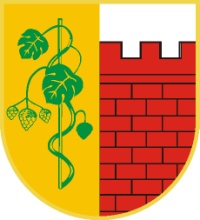 Opis pozycjiKod CPV – słownik głównyRoboty budowlane45000000-7Roboty budowlane w zakresie stacji przesyłu ciepła45232142-9Doradcze usługi inżynieryjne i budowlane71310000-4Usługi architektoniczne, budowlane, inżynieryjne71000000-8Pompy grzewcze42511110-5Pompy elektryczne31681200-5Lp.Oznaczenie rodzaju (nazwy) informacjiStrony w ofercie (wyrażoną cyfrą)Strony w ofercie (wyrażoną cyfrą)Lp.Oznaczenie rodzaju (nazwy) informacjiodDoLp.Nazwa części zamówieniaLp.Nazwa (y) Wykonawcy (ów)Nazwisko i imię osoby (osób) upoważnionych do podpisania niniejszej oferty w imieniu Wykonawcy (ów)Podpis(y) osoby (osób) upoważnionych do podpisywania niniejszej oferty w imieniu wykonawcówPieczęć (cie) Wykonawcy (ów) Miejscowość i data